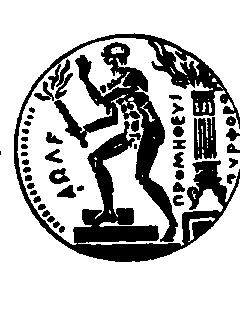 ΕΘΝΙΚΟ  ΜΕΤΣΟΒΙΟ  ΠΟΛΥΤΕΧΝΕΙΟΣΧΟΛΗ ΗΛΕΚΤΡΟΛΟΓΩΝ ΜΗΧΑΝΙΚΩΝ ΚΑΙ ΜΗΧΑΝΙΚΩΝ ΥΠΟΛΟΓΙΣΤΩΝΕΡΓΑΣΤΗΡΙΟ ΒΙΟΙΑΤΡΙΚΗΣ ΟΠΤΙΚΗΣ ΚΑΙ ΕΦΑΡΜΟΣΜΕΝΗΣ ΒΙΟΦΥΣΙΚΗΣ& ΕΡΓΑΣΤΗΡΙΟ ΒΙΟΙΑΤΡΙΚΗΣ ΤΕΧΝΟΛΟΓΙΑΣΤα εργαστήρια τα οποία είναι προγραμματισμένα για τις 23 Νοεμβρίου 2010 δε θα πραγματοποιηθούν λόγω της γενικής συνέλευσης των φοιτητών.Το υπόλοιπο πρόγραμμα θα συνεχιστεί σύμφωνα με τον αρχικό προγραμματισμό.